Tar éis am scoile - Caoimhe: Nótaí an MhúinteoraTá na ceachtanna bunaithe ar mhír físe i gcanúint Uladh a bhfuil cailín óg ag labhairt inti. Tá an Teastas Sóisearach idir lámha aici.Moltar an ceacht Saol na Scoile – Uimhreacha ó ‘Fócas ar Theanga’ a dhéanamh i dteannta na gceachtanna seo.Réamhobair 1 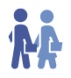 Léigh na focail sa dá cholún leis na foghlaimeoirí agus iarr orthu na focail ar chlé a mheaitseáil leis na focail a bhfuil an míniú céanna acu ar dheis.  Abair leo buille faoi thuairim a thabhairt mura bhfuil na freagraí ar eolas acu.Iarr ar gach beirt a gcuid freagraí a chur i gcomparáid le chéile.Pléigh na freagraí leis an rang ar fad. Mínigh do na daltaí gur cheart dóibh bheith eolach ar fhocail ó chanúintí eile ach nach bhfuil gá ach le leagan amháin a bheith acu féin agus iad ag scríobh. Nuair atá na focail pléite tabhair deis labhartha do na foghlaimeoirí. Léigh na ceisteanna sa cholún ar chlé leo (an cheist) agus abair leo an freagra atá ceart fúthu féin a bhreacadh isteach sa dara colún (Tú féin). Ansin caithfidh siad na ceisteanna sa chéad cholún a chur ar dhuine amháin eile sa rang.Cuir thusa ceisteanna ar dhaltaí éagsúla tar éis tamaill. Bíodh an comhrá mar seo:Múinteoir: A Emma, cé leis a raibh tú ag caint?Emma: Le Máire.Múinteoir: Agus, cé mhéad uair an chloig a chaitheann Máire ag staidéar le linn na seachtaine?Emma: Caitheann sí timpeall trí uair an chloig gach lá ag staidéar. Éisteacht (1)Léigh na ceisteanna leis an rang agus mínigh dóibh go mbeidh siad ag éisteacht le cailín ag déanamh cur síos ar cad a dhéanann sí le linn na seachtaine.Cuir an mhír ar siúl ar a laghad dhá uair nó níos mó más gá.Ceartaigh na ceisteanna leis an rang iomlán.Éisteacht (2)Mínigh do na dalta cad atá le déanamh agus léigh gach ceist leo.Iarr ar gach dalta an obair a dhéanamh leis féin ar dtús. Ansin iarr orthu a gcuid freagraí a chur i gcomparáid le dalta eile.Cuir an mhír ar siúl arís le seans a thabhairt do na foghlaimeoirí a gcuid freagraí a sheiceáil. Pléigh na freagraí leis an rang iomlán.IarphléIarr ar gach beirt an obair a dhéanamh le chéile. Is cinnte go bhfuil deacrachtaí ann daoine óga a chur le chéile chun caint mar seo a dhéanamh ach, is féidir duine lag (nó toirmeascach) a chur in aice le duine níos fearr (scoláire maith). Iarr orthu nótaí a scríobh síos chomh maith a chuideoidh leo a n-intinn a dhíriú ar an gcaint i gceist.Pléigh na ceisteanna leis an rang ar fad. * Féach Saol na Scoile – Uimhreacha ó ‘Fócas ar Theanga’. Réamhobair Éisteacht 2 1Caoimhe Tá mé ag an am seo ag staidéar deich n-ábhar le haghaidh an Teastais Shóisearaigh. Tá a lán le staidéar agam agus bím i mo shuí mall san oíche, agus tá súil agam go ndéanfaidh mé go maith mar tá tréan oibre curtha isteach agam ann. Caitlín Oh, tá sin an-mhaith. Cé mhéad uair a mheasann tú féin a chaitheann tú ag staidéar? Caoimhe Bhuel, ar na laethanta seo a bhím ar scoil, i ndiaidh am scoile caithim timpeall trí uair ag staidéar agus ag an deireadh seachtaine ó cúig go sé uair ag staidéar fá choinne an Teastais Shóisearaigh. 2Bíonn mo mháthair ina suí mall san oícheBíonn m’athair ina shuí mall san oíche.Bíonn mo dheirfiúr ina suí mall san oíche.Bíonn mo dheartháir ina shuí mall san oíche.Tar éis am scoile – ScriptCaoimhe Nic Giolla Chomhaill				Pobalscoil Ghaoth DóbhairCaoimhe, tá tusa ag déanamh an Teastas Sóisearach (an Teastais Shóisearaigh) i mbliana. An bhfuil tú ag súil le déanamh go maith?Tá mé ag súil le déanamh go maith. Tá mé ag an am seo ag staidéar deich n-ábhar fá choinne an Teastas Sóisearach (an Teastais Shóisearaigh). Tá cuid mhór le staidéar agam agus bím i mo shuí mall san oíche, agus tá súil agam go ndéanfaidh mé go maith mar tá tréan oibre curtha isteach agam ann. Oh, tá sin iontach maith. Cé mhéad uair a mheasann tú féin a chaitheann tú ag staidéar? Bhuel, ar na laethanta a bhím ar scoil, i ndiaidh am scoile caithim thart fá trí n-uaire (trí uair) ag staidéar agus ag an deireadh seachtaine caithim ó cúig go sé uair ag staidéar fá choinne an Teastas Sóisearach (an Teastais Shóisearaigh). An bhfuil mórán am eile saor agat le bheith ag déanamh rudaí is maith leat féin? Yeah, bíonn am saor agam. Dé ghnáth tráthnóna nuair a bhím críochnaithe leis an staidéar, de ghnáth bím ag damhsa rince bailé agus téim ag marcaíocht capall chomh maith. Ag an deireadh seachtaine seo caite bhí bailé ar siúl againn darbh ainm The Lion King agus bhí mise mar cheann (dhuine) de na príomhdhaoine ann agus bhí an-chraic againn ag damhsa. Bhí mé rud beag neirbhíseach ach shíl mé go ndeachaigh sé go maith. Arbh éigean daoibh cuid mhór ama a chur isteach ann? Chuir muid cuid mhór ama isteach ann. Bhí muid ag obair chóir a bheith achan lá go dtí go dtáinig sé a fhad leis an am agus bhí cuid mhór páistí beaga sa seó fosta, iontach óg, ólike cúig go dtí deich mbliana a bhí mise ag obair leofa agus bhí agam (orm) bheith ag obair leo sin go han-mhinic le cuidiú leofa. Agus bíonn tusa ag cuidiú leis na páistí óga?Bímse ag cuidiú leis na páistí óga.Cé mhéad duine atá ag déanamh bailé ar fad? Bhuel i mo rangsa tá dó dhéag againn ann agus but sa scoil uilig déarfainn thart fá céad nó mar sin a bhíonn uilig ann. Agus an ndéanann tú é seo uilig go léir tar éis am na scoile? Yes, tar éis am scoile nuair a bhím críochnaithe le mo staidéar. Is am amach domh é le cineál de scíste a ghlacadh agus is breá liom é.LeibhéalAn Teastas Sóisearach – Dúshlánach SpriocannaCumas tuisceana, scríbhneoireachta, léitheoireachta agus labhartha na ndaltaí a fhorbairt sa réimse saoil – saol na scoile / tar éis am scoileStór focalÁbhair Scoile / imeachtaí tar éis am scoileStraitéisí Múinteoireachta MoltaFreagraí12345678910behifacjgd